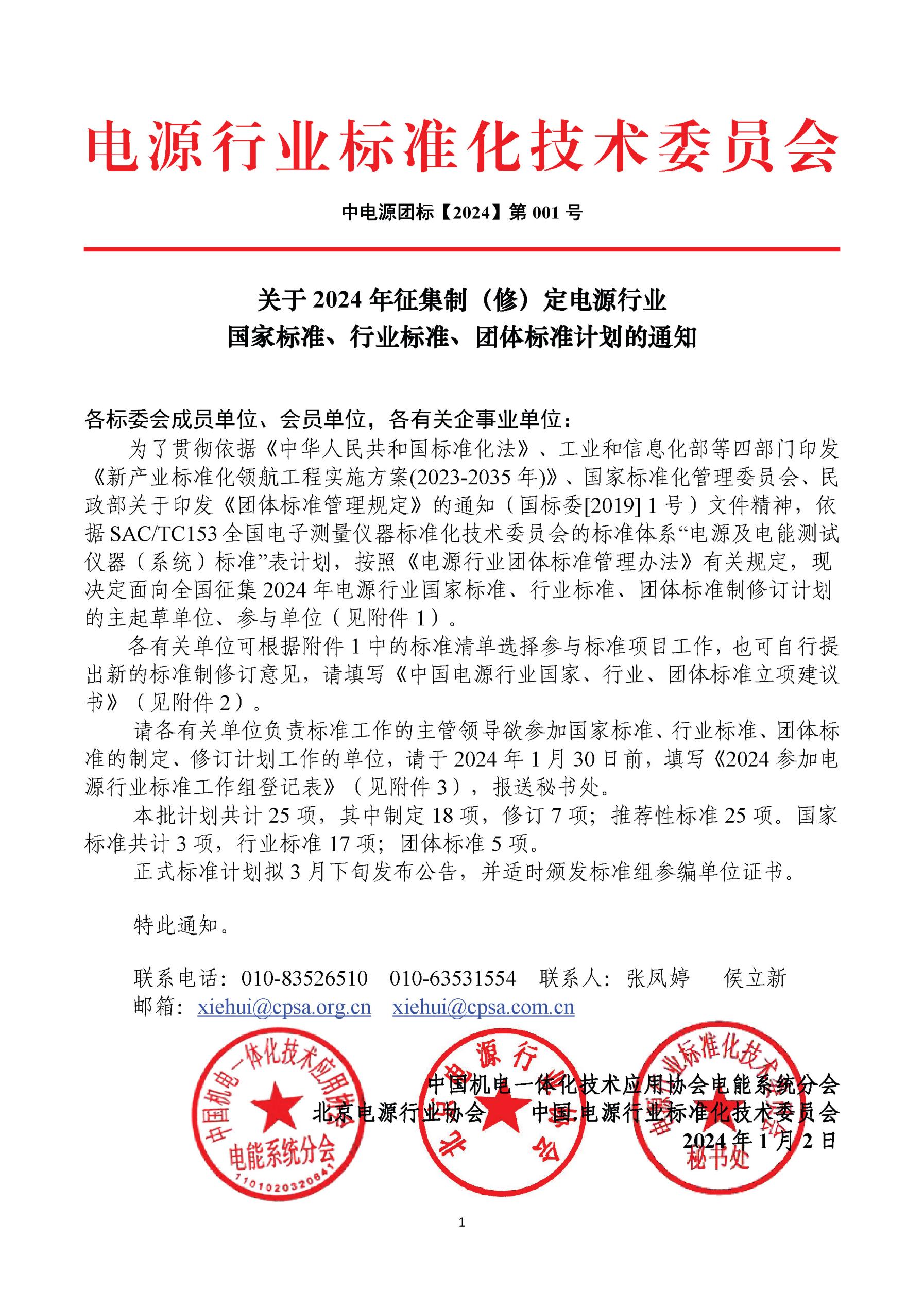 附件1、2024年电源行业国家标准、行业标准、团体标准制修订计划附件2、中国电源行业国家、行业、团体标准立项建议书中国.电源行业标准化技术委员会 制附件3：2024参加电源行业标准工作组登记表中国.电源行业标准化技术委员会 制国家标准国家标准国家标准国家标准国家标准国家标准国家标准国家标准国家标准国家标准国家标准序号标准体系编号中文名称标准性质制修订代替标准号项目周期
（月）牵头组织单位技术归口单位技术归口单位主要起草/执笔单位3-3-2-10-12测量用稳定电源装置推荐修订GB/T9093-8816电源行业标准化技术委员会全国电子测量仪器标准化技术委员会全国电子测量仪器标准化技术委员会（征集起草及参与单位）3-3-2-10-14信息技术设备用不间断电源通用技术条件推荐修订GB/T14715-199316电源行业标准化技术委员会全国电子测量仪器标准化技术委员会全国电子测量仪器标准化技术委员会（征集起草及参与单位）3-3-2-10-16低压开关设备和控制设备推荐修订GB/T14048.1-200016电源行业标准化技术委员会全国电子测量仪器标准化技术委员会全国电子测量仪器标准化技术委员会（征集起草及参与单位）行业标准行业标准行业标准行业标准行业标准行业标准行业标准行业标准行业标准行业标准行业标准3-3-2-10-1电子电源术语推荐修订SJ/T1670-200118电源行业标准化技术委员会全国电子测量仪器标准化技术委员会全国电子测量仪器标准化技术委员会（征集起草及参与单位）3-3-2-10-2直流稳压电源通用规范推荐修订SJ/T11432-201218电源行业标准化技术委员会全国电子测量仪器标准化技术委员会全国电子测量仪器标准化技术委员会（征集起草及参与单位）3-3-2-10-3抗干扰型交流稳压电源通用规范推荐修订SJ/T10541-94；SJ/T10542-946电源行业标准化技术委员会全国电子测量仪器标准化技术委员会全国电子测量仪器标准化技术委员会（征集起草及参与单位）3-3-2-10-6交流电子负载通用规范推荐制定24电源行业标准化技术委员会全国电子测量仪器标准化技术委员会全国电子测量仪器标准化技术委员会（征集起草及参与单位）3-3-2-10-7电源综合测试系统通用规范推荐制定24电源行业标准化技术委员会全国电子测量仪器标准化技术委员会全国电子测量仪器标准化技术委员会（征集起草及参与单位）3-3-2-10-8蓄电池电能测试仪通用规范推荐制定24电源行业标准化技术委员会全国电子测量仪器标准化技术委员会全国电子测量仪器标准化技术委员会（征集起草及参与单位）3-3-2-10-9400Hz静止变频电源通用规范推荐制定24电源行业标准化技术委员会全国电子测量仪器标准化技术委员会全国电子测量仪器标准化技术委员会（征集起草及参与单位）3-3-2-10-13程控电话交换机电源通用技术条件推荐修订SJ/T10693-199618电源行业标准化技术委员会全国电子测量仪器标准化技术委员会全国电子测量仪器标准化技术委员会（征集起草及参与单位）3-3-2-10-18程控直流电源通用规范推荐制定24电源行业标准化技术委员会全国电子测量仪器标准化技术委员会全国电子测量仪器标准化技术委员会（征集起草及参与单位）3-3-2-10-19程控交流电源通用规范推荐制定24电源行业标准化技术委员会全国电子测量仪器标准化技术委员会全国电子测量仪器标准化技术委员会（征集起草及参与单位）3-3-2-10-20电能质量分析仪通用规范推荐制定24电源行业标准化技术委员会全国电子测量仪器标准化技术委员会全国电子测量仪器标准化技术委员会（征集起草及参与单位）3-3-2-10-21动力电池充放电测试仪(测试系统)通用规范推荐制定24电源行业标准化技术委员会全国电子测量仪器标准化技术委员会全国电子测量仪器标准化技术委员会（征集起草及参与单位）3-3-2-10-22动力电池包充放电测试仪通用规范推荐制定24电源行业标准化技术委员会全国电子测量仪器标准化技术委员会全国电子测量仪器标准化技术委员会（征集起草及参与单位）3-3-2-10-23ST型电子测量仪器用电源连接器推荐制定24电源行业标准化技术委员会全国电子测量仪器标准化技术委员会全国电子测量仪器标准化技术委员会（征集起草及参与单位）3-3-2-10-24双向可编程直流电源技术规范推荐制定24电源行业标准化技术委员会全国电子测量仪器标准化技术委员会全国电子测量仪器标准化技术委员会（征集起草及参与单位）3-3-2-10-26锂离子短路检测仪推荐制定24电源行业标准化技术委员会全国电子测量仪器标准化技术委员会全国电子测量仪器标准化技术委员会青岛艾诺智能仪器有限公司（征集参与单位）3-3-2-10-27超级电容直流电源技术条件与测试方法推荐制定24电源行业标准化技术委员会全国电子测量仪器标准化技术委员会全国电子测量仪器标准化技术委员会天津市三源电力设备制造有限公司（征集参与单位）团体标准团体标准团体标准团体标准团体标准团体标准团体标准团体标准团体标准团体标准团体标准TBPS-02005-2023矿用锂离子蓄电池安全技术条件与测试方法推荐制定6电源行业标准化技术委员会电源行业标准化技术委员会煤炭科学技术研究院有限公司（征集参与单位）煤炭科学技术研究院有限公司（征集参与单位）TBPS-02006-2023电池维护仪通用技术条件推荐制定6电源行业标准化技术委员会电源行业标准化技术委员会哈尔滨威星动力电源科技开发有限责任公司（征集参与单位）哈尔滨威星动力电源科技开发有限责任公司（征集参与单位）TBPS-02007-2023启动与储能模块化锂电池装置推荐制定6电源行业标准化技术委员会电源行业标准化技术委员会成都南玉电力设备有限公司（征集参与单位）成都南玉电力设备有限公司（征集参与单位）TBPS-0010-2023电源行业行为自律规范公约推荐制定6电源行业标准化技术委员会电源行业标准化技术委员会中国机电一体化技术应用协会电能系统分会中国电子节能技术协会电能质量专业委员会北京电源行业协会（征集参与单位）中国机电一体化技术应用协会电能系统分会中国电子节能技术协会电能质量专业委员会北京电源行业协会（征集参与单位）TBPS-0011-2023电源行业科技成果评价办法推荐制定6电源行业标准化技术委员会电源行业标准化技术委员会中国机电一体化技术应用协会电能系统分会中国电子节能技术协会电能质量专业委员会北京电源行业协会（征集参与单位）中国机电一体化技术应用协会电能系统分会中国电子节能技术协会电能质量专业委员会北京电源行业协会（征集参与单位）标准名称制订或修订□制定□制定□制定制订或修订□修订被修订标准号标准类别□国家标准；□行业标准；□团体标准；            （三项标准均可以单项选择，也可多项同时选择，秘书处将确立团体TBPS标准时，同时申请报送国家GB标准、行业SJ标准）          □国家标准；□行业标准；□团体标准；            （三项标准均可以单项选择，也可多项同时选择，秘书处将确立团体TBPS标准时，同时申请报送国家GB标准、行业SJ标准）          □国家标准；□行业标准；□团体标准；            （三项标准均可以单项选择，也可多项同时选择，秘书处将确立团体TBPS标准时，同时申请报送国家GB标准、行业SJ标准）          项目提出单位基本情况（必填）单位名称： 单位名称： 单位名称： 项目提出单位基本情况（必填）地址： 地址： 地址： 项目提出单位基本情况（必填）联系人： 联系人： 联系人： 项目提出单位基本情况（必填）联系电话: 联系电话: 联系电话: 项目提出单位基本情况（必填）电子邮箱： 电子邮箱： 电子邮箱： 候选起草单位（与提出单位相同则不需填写）单位名称： 单位名称： 单位名称： 候选起草单位（与提出单位相同则不需填写）联系人： 联系人： 联系人： 候选起草单位（与提出单位相同则不需填写）联系电话： 联系电话： 联系电话： 候选起草单位（与提出单位相同则不需填写）电子邮箱： 电子邮箱： 电子邮箱： 完成项目所需时限(         个月)(         个月)(         个月)拟解决的问题（不超过300字）（不超过300字）（不超过300字）立项背景和理由（不超过300字）（不超过300字）（不超过300字）主要技术指标已开展的风险监测和风险评估情况（不超过300字）（不超过300字）（不超过300字）标准范围和主要技术内容（不超过300字）（不超过300字）（不超过300字）国际同类标准和国内相关法规标准情况（不超过300字）（不超过300字）（不超过300字）电源行业标准秘书处审核意见企业名称企业名称企业名称公司地址公司地址公司地址电话电话电话传真传真传真参会人数参会人数网址网址网址E-mail E-mail E-mail 联系人联系人联系人职务职务职务电话/手机电话/手机电话/手机我单位同意参加：（选择相应的“□”划“√”）我单位同意参加：（选择相应的“□”划“√”）我单位同意参加：（选择相应的“□”划“√”）我单位同意参加：（选择相应的“□”划“√”）我单位同意参加：（选择相应的“□”划“√”）我单位同意参加：（选择相应的“□”划“√”）我单位同意参加：（选择相应的“□”划“√”）我单位同意参加：（选择相应的“□”划“√”）我单位同意参加：（选择相应的“□”划“√”）我单位同意参加：（选择相应的“□”划“√”）我单位同意参加：（选择相应的“□”划“√”）我单位同意参加：（选择相应的“□”划“√”）我单位同意参加：（选择相应的“□”划“√”）我单位同意参加：（选择相应的“□”划“√”）我单位同意参加：（选择相应的“□”划“√”）我单位同意参加：（选择相应的“□”划“√”） 标准起草工作组 标准起草工作组 标准起草工作组 标准起草工作组 标准起草工作组 标准起草工作组 标准起草工作组 标准起草工作组 标准起草工作组 标准起草工作组 标准起草工作组□核心成员   □中心成员   □普通成员□核心成员   □中心成员   □普通成员□核心成员   □中心成员   □普通成员□核心成员   □中心成员   □普通成员□核心成员   □中心成员   □普通成员 我单位同意参加以下标准起草工作组，并作为牵头起草（执笔）单位（按制制修订计划序号在“□”标出“√”） 我单位同意参加以下标准起草工作组，并作为牵头起草（执笔）单位（按制制修订计划序号在“□”标出“√”） 我单位同意参加以下标准起草工作组，并作为牵头起草（执笔）单位（按制制修订计划序号在“□”标出“√”） 我单位同意参加以下标准起草工作组，并作为牵头起草（执笔）单位（按制制修订计划序号在“□”标出“√”） 我单位同意参加以下标准起草工作组，并作为牵头起草（执笔）单位（按制制修订计划序号在“□”标出“√”） 我单位同意参加以下标准起草工作组，并作为牵头起草（执笔）单位（按制制修订计划序号在“□”标出“√”） 我单位同意参加以下标准起草工作组，并作为牵头起草（执笔）单位（按制制修订计划序号在“□”标出“√”） 我单位同意参加以下标准起草工作组，并作为牵头起草（执笔）单位（按制制修订计划序号在“□”标出“√”） 我单位同意参加以下标准起草工作组，并作为牵头起草（执笔）单位（按制制修订计划序号在“□”标出“√”） 我单位同意参加以下标准起草工作组，并作为牵头起草（执笔）单位（按制制修订计划序号在“□”标出“√”） 我单位同意参加以下标准起草工作组，并作为牵头起草（执笔）单位（按制制修订计划序号在“□”标出“√”） 我单位同意参加以下标准起草工作组，并作为牵头起草（执笔）单位（按制制修订计划序号在“□”标出“√”） 我单位同意参加以下标准起草工作组，并作为牵头起草（执笔）单位（按制制修订计划序号在“□”标出“√”） 我单位同意参加以下标准起草工作组，并作为牵头起草（执笔）单位（按制制修订计划序号在“□”标出“√”） 我单位同意参加以下标准起草工作组，并作为牵头起草（执笔）单位（按制制修订计划序号在“□”标出“√”） 我单位同意参加以下标准起草工作组，并作为牵头起草（执笔）单位（按制制修订计划序号在“□”标出“√”） 1； □2； □3；□4；□5；□6；□7；□8；□9；□10；□11；□12；□13；□14；□15；□16；□17；□18；□19；□20；□21；□22；□23；□24；□25；□（提出新标准）：                                               1； □2； □3；□4；□5；□6；□7；□8；□9；□10；□11；□12；□13；□14；□15；□16；□17；□18；□19；□20；□21；□22；□23；□24；□25；□（提出新标准）：                                               1； □2； □3；□4；□5；□6；□7；□8；□9；□10；□11；□12；□13；□14；□15；□16；□17；□18；□19；□20；□21；□22；□23；□24；□25；□（提出新标准）：                                               1； □2； □3；□4；□5；□6；□7；□8；□9；□10；□11；□12；□13；□14；□15；□16；□17；□18；□19；□20；□21；□22；□23；□24；□25；□（提出新标准）：                                               1； □2； □3；□4；□5；□6；□7；□8；□9；□10；□11；□12；□13；□14；□15；□16；□17；□18；□19；□20；□21；□22；□23；□24；□25；□（提出新标准）：                                               1； □2； □3；□4；□5；□6；□7；□8；□9；□10；□11；□12；□13；□14；□15；□16；□17；□18；□19；□20；□21；□22；□23；□24；□25；□（提出新标准）：                                               1； □2； □3；□4；□5；□6；□7；□8；□9；□10；□11；□12；□13；□14；□15；□16；□17；□18；□19；□20；□21；□22；□23；□24；□25；□（提出新标准）：                                               1； □2； □3；□4；□5；□6；□7；□8；□9；□10；□11；□12；□13；□14；□15；□16；□17；□18；□19；□20；□21；□22；□23；□24；□25；□（提出新标准）：                                               1； □2； □3；□4；□5；□6；□7；□8；□9；□10；□11；□12；□13；□14；□15；□16；□17；□18；□19；□20；□21；□22；□23；□24；□25；□（提出新标准）：                                               1； □2； □3；□4；□5；□6；□7；□8；□9；□10；□11；□12；□13；□14；□15；□16；□17；□18；□19；□20；□21；□22；□23；□24；□25；□（提出新标准）：                                               1； □2； □3；□4；□5；□6；□7；□8；□9；□10；□11；□12；□13；□14；□15；□16；□17；□18；□19；□20；□21；□22；□23；□24；□25；□（提出新标准）：                                               1； □2； □3；□4；□5；□6；□7；□8；□9；□10；□11；□12；□13；□14；□15；□16；□17；□18；□19；□20；□21；□22；□23；□24；□25；□（提出新标准）：                                               1； □2； □3；□4；□5；□6；□7；□8；□9；□10；□11；□12；□13；□14；□15；□16；□17；□18；□19；□20；□21；□22；□23；□24；□25；□（提出新标准）：                                               1； □2； □3；□4；□5；□6；□7；□8；□9；□10；□11；□12；□13；□14；□15；□16；□17；□18；□19；□20；□21；□22；□23；□24；□25；□（提出新标准）：                                               1； □2； □3；□4；□5；□6；□7；□8；□9；□10；□11；□12；□13；□14；□15；□16；□17；□18；□19；□20；□21；□22；□23；□24；□25；□（提出新标准）：                                               1； □2； □3；□4；□5；□6；□7；□8；□9；□10；□11；□12；□13；□14；□15；□16；□17；□18；□19；□20；□21；□22；□23；□24；□25；□（提出新标准）：                                               我单位同意参加以下标准起草工作组（按制修订计划序号在“□”标出“√”） 我单位同意参加以下标准起草工作组（按制修订计划序号在“□”标出“√”） 我单位同意参加以下标准起草工作组（按制修订计划序号在“□”标出“√”） 我单位同意参加以下标准起草工作组（按制修订计划序号在“□”标出“√”） 我单位同意参加以下标准起草工作组（按制修订计划序号在“□”标出“√”） 我单位同意参加以下标准起草工作组（按制修订计划序号在“□”标出“√”） 我单位同意参加以下标准起草工作组（按制修订计划序号在“□”标出“√”） 我单位同意参加以下标准起草工作组（按制修订计划序号在“□”标出“√”） 我单位同意参加以下标准起草工作组（按制修订计划序号在“□”标出“√”） 我单位同意参加以下标准起草工作组（按制修订计划序号在“□”标出“√”） 我单位同意参加以下标准起草工作组（按制修订计划序号在“□”标出“√”） 我单位同意参加以下标准起草工作组（按制修订计划序号在“□”标出“√”） 我单位同意参加以下标准起草工作组（按制修订计划序号在“□”标出“√”） 我单位同意参加以下标准起草工作组（按制修订计划序号在“□”标出“√”） 我单位同意参加以下标准起草工作组（按制修订计划序号在“□”标出“√”） 我单位同意参加以下标准起草工作组（按制修订计划序号在“□”标出“√”） 1； □2； □3；□4；□5；□6；□7；□8；□9；□10；□11；□12；□13；□14；□15；□16；□17；□18；□19；□20；□21；□22；□23；□24；□25；□（提出新标准）：                               1； □2； □3；□4；□5；□6；□7；□8；□9；□10；□11；□12；□13；□14；□15；□16；□17；□18；□19；□20；□21；□22；□23；□24；□25；□（提出新标准）：                               1； □2； □3；□4；□5；□6；□7；□8；□9；□10；□11；□12；□13；□14；□15；□16；□17；□18；□19；□20；□21；□22；□23；□24；□25；□（提出新标准）：                               1； □2； □3；□4；□5；□6；□7；□8；□9；□10；□11；□12；□13；□14；□15；□16；□17；□18；□19；□20；□21；□22；□23；□24；□25；□（提出新标准）：                               1； □2； □3；□4；□5；□6；□7；□8；□9；□10；□11；□12；□13；□14；□15；□16；□17；□18；□19；□20；□21；□22；□23；□24；□25；□（提出新标准）：                               1； □2； □3；□4；□5；□6；□7；□8；□9；□10；□11；□12；□13；□14；□15；□16；□17；□18；□19；□20；□21；□22；□23；□24；□25；□（提出新标准）：                               1； □2； □3；□4；□5；□6；□7；□8；□9；□10；□11；□12；□13；□14；□15；□16；□17；□18；□19；□20；□21；□22；□23；□24；□25；□（提出新标准）：                               1； □2； □3；□4；□5；□6；□7；□8；□9；□10；□11；□12；□13；□14；□15；□16；□17；□18；□19；□20；□21；□22；□23；□24；□25；□（提出新标准）：                               1； □2； □3；□4；□5；□6；□7；□8；□9；□10；□11；□12；□13；□14；□15；□16；□17；□18；□19；□20；□21；□22；□23；□24；□25；□（提出新标准）：                               1； □2； □3；□4；□5；□6；□7；□8；□9；□10；□11；□12；□13；□14；□15；□16；□17；□18；□19；□20；□21；□22；□23；□24；□25；□（提出新标准）：                               1； □2； □3；□4；□5；□6；□7；□8；□9；□10；□11；□12；□13；□14；□15；□16；□17；□18；□19；□20；□21；□22；□23；□24；□25；□（提出新标准）：                               1； □2； □3；□4；□5；□6；□7；□8；□9；□10；□11；□12；□13；□14；□15；□16；□17；□18；□19；□20；□21；□22；□23；□24；□25；□（提出新标准）：                               1； □2； □3；□4；□5；□6；□7；□8；□9；□10；□11；□12；□13；□14；□15；□16；□17；□18；□19；□20；□21；□22；□23；□24；□25；□（提出新标准）：                               1； □2； □3；□4；□5；□6；□7；□8；□9；□10；□11；□12；□13；□14；□15；□16；□17；□18；□19；□20；□21；□22；□23；□24；□25；□（提出新标准）：                               1； □2； □3；□4；□5；□6；□7；□8；□9；□10；□11；□12；□13；□14；□15；□16；□17；□18；□19；□20；□21；□22；□23；□24；□25；□（提出新标准）：                               1； □2； □3；□4；□5；□6；□7；□8；□9；□10；□11；□12；□13；□14；□15；□16；□17；□18；□19；□20；□21；□22；□23；□24；□25；□（提出新标准）：                              说明□核心成员:20000元。享有标准最终审核表决权（标准正式文件标注企业单位名称及起草人姓名）。□中心成员:10000元。享有标准初审核表决权（标准正式文件标注起草单位企业单位名称）。□普通成员:免费。享有建议权没有标准表决权（标准正式文件不标注企业单位名称及起草人姓名）。□核心成员:20000元。享有标准最终审核表决权（标准正式文件标注企业单位名称及起草人姓名）。□中心成员:10000元。享有标准初审核表决权（标准正式文件标注起草单位企业单位名称）。□普通成员:免费。享有建议权没有标准表决权（标准正式文件不标注企业单位名称及起草人姓名）。□核心成员:20000元。享有标准最终审核表决权（标准正式文件标注企业单位名称及起草人姓名）。□中心成员:10000元。享有标准初审核表决权（标准正式文件标注起草单位企业单位名称）。□普通成员:免费。享有建议权没有标准表决权（标准正式文件不标注企业单位名称及起草人姓名）。□核心成员:20000元。享有标准最终审核表决权（标准正式文件标注企业单位名称及起草人姓名）。□中心成员:10000元。享有标准初审核表决权（标准正式文件标注起草单位企业单位名称）。□普通成员:免费。享有建议权没有标准表决权（标准正式文件不标注企业单位名称及起草人姓名）。□核心成员:20000元。享有标准最终审核表决权（标准正式文件标注企业单位名称及起草人姓名）。□中心成员:10000元。享有标准初审核表决权（标准正式文件标注起草单位企业单位名称）。□普通成员:免费。享有建议权没有标准表决权（标准正式文件不标注企业单位名称及起草人姓名）。□核心成员:20000元。享有标准最终审核表决权（标准正式文件标注企业单位名称及起草人姓名）。□中心成员:10000元。享有标准初审核表决权（标准正式文件标注起草单位企业单位名称）。□普通成员:免费。享有建议权没有标准表决权（标准正式文件不标注企业单位名称及起草人姓名）。□核心成员:20000元。享有标准最终审核表决权（标准正式文件标注企业单位名称及起草人姓名）。□中心成员:10000元。享有标准初审核表决权（标准正式文件标注起草单位企业单位名称）。□普通成员:免费。享有建议权没有标准表决权（标准正式文件不标注企业单位名称及起草人姓名）。□核心成员:20000元。享有标准最终审核表决权（标准正式文件标注企业单位名称及起草人姓名）。□中心成员:10000元。享有标准初审核表决权（标准正式文件标注起草单位企业单位名称）。□普通成员:免费。享有建议权没有标准表决权（标准正式文件不标注企业单位名称及起草人姓名）。□核心成员:20000元。享有标准最终审核表决权（标准正式文件标注企业单位名称及起草人姓名）。□中心成员:10000元。享有标准初审核表决权（标准正式文件标注起草单位企业单位名称）。□普通成员:免费。享有建议权没有标准表决权（标准正式文件不标注企业单位名称及起草人姓名）。□核心成员:20000元。享有标准最终审核表决权（标准正式文件标注企业单位名称及起草人姓名）。□中心成员:10000元。享有标准初审核表决权（标准正式文件标注起草单位企业单位名称）。□普通成员:免费。享有建议权没有标准表决权（标准正式文件不标注企业单位名称及起草人姓名）。□核心成员:20000元。享有标准最终审核表决权（标准正式文件标注企业单位名称及起草人姓名）。□中心成员:10000元。享有标准初审核表决权（标准正式文件标注起草单位企业单位名称）。□普通成员:免费。享有建议权没有标准表决权（标准正式文件不标注企业单位名称及起草人姓名）。□核心成员:20000元。享有标准最终审核表决权（标准正式文件标注企业单位名称及起草人姓名）。□中心成员:10000元。享有标准初审核表决权（标准正式文件标注起草单位企业单位名称）。□普通成员:免费。享有建议权没有标准表决权（标准正式文件不标注企业单位名称及起草人姓名）。□核心成员:20000元。享有标准最终审核表决权（标准正式文件标注企业单位名称及起草人姓名）。□中心成员:10000元。享有标准初审核表决权（标准正式文件标注起草单位企业单位名称）。□普通成员:免费。享有建议权没有标准表决权（标准正式文件不标注企业单位名称及起草人姓名）。□核心成员:20000元。享有标准最终审核表决权（标准正式文件标注企业单位名称及起草人姓名）。□中心成员:10000元。享有标准初审核表决权（标准正式文件标注起草单位企业单位名称）。□普通成员:免费。享有建议权没有标准表决权（标准正式文件不标注企业单位名称及起草人姓名）。□核心成员:20000元。享有标准最终审核表决权（标准正式文件标注企业单位名称及起草人姓名）。□中心成员:10000元。享有标准初审核表决权（标准正式文件标注起草单位企业单位名称）。□普通成员:免费。享有建议权没有标准表决权（标准正式文件不标注企业单位名称及起草人姓名）。我单位特委派下面人员为标准起草工作组成员（1-2名）我单位特委派下面人员为标准起草工作组成员（1-2名）我单位特委派下面人员为标准起草工作组成员（1-2名）我单位特委派下面人员为标准起草工作组成员（1-2名）我单位特委派下面人员为标准起草工作组成员（1-2名）我单位特委派下面人员为标准起草工作组成员（1-2名）我单位特委派下面人员为标准起草工作组成员（1-2名）我单位特委派下面人员为标准起草工作组成员（1-2名）我单位特委派下面人员为标准起草工作组成员（1-2名）我单位特委派下面人员为标准起草工作组成员（1-2名）我单位特委派下面人员为标准起草工作组成员（1-2名）我单位特委派下面人员为标准起草工作组成员（1-2名）我单位特委派下面人员为标准起草工作组成员（1-2名）我单位特委派下面人员为标准起草工作组成员（1-2名）我单位特委派下面人员为标准起草工作组成员（1-2名）我单位特委派下面人员为标准起草工作组成员（1-2名）姓名姓名姓名姓名职称/职务职称/职务职称/职务办公室电话办公室电话办公室电话手机手机手机手机E-mailE-mail承诺：我单位申请加入标准项目起草工作组，并自愿承担相应的义务。建议和意见：（可另附页传至秘书处）申请企业（盖章）年    月    日承诺：我单位申请加入标准项目起草工作组，并自愿承担相应的义务。建议和意见：（可另附页传至秘书处）申请企业（盖章）年    月    日承诺：我单位申请加入标准项目起草工作组，并自愿承担相应的义务。建议和意见：（可另附页传至秘书处）申请企业（盖章）年    月    日承诺：我单位申请加入标准项目起草工作组，并自愿承担相应的义务。建议和意见：（可另附页传至秘书处）申请企业（盖章）年    月    日承诺：我单位申请加入标准项目起草工作组，并自愿承担相应的义务。建议和意见：（可另附页传至秘书处）申请企业（盖章）年    月    日承诺：我单位申请加入标准项目起草工作组，并自愿承担相应的义务。建议和意见：（可另附页传至秘书处）申请企业（盖章）年    月    日承诺：我单位申请加入标准项目起草工作组，并自愿承担相应的义务。建议和意见：（可另附页传至秘书处）申请企业（盖章）年    月    日承诺：我单位申请加入标准项目起草工作组，并自愿承担相应的义务。建议和意见：（可另附页传至秘书处）申请企业（盖章）年    月    日承诺：我单位申请加入标准项目起草工作组，并自愿承担相应的义务。建议和意见：（可另附页传至秘书处）申请企业（盖章）年    月    日承诺：我单位申请加入标准项目起草工作组，并自愿承担相应的义务。建议和意见：（可另附页传至秘书处）申请企业（盖章）年    月    日承诺：我单位申请加入标准项目起草工作组，并自愿承担相应的义务。建议和意见：（可另附页传至秘书处）申请企业（盖章）年    月    日承诺：我单位申请加入标准项目起草工作组，并自愿承担相应的义务。建议和意见：（可另附页传至秘书处）申请企业（盖章）年    月    日承诺：我单位申请加入标准项目起草工作组，并自愿承担相应的义务。建议和意见：（可另附页传至秘书处）申请企业（盖章）年    月    日承诺：我单位申请加入标准项目起草工作组，并自愿承担相应的义务。建议和意见：（可另附页传至秘书处）申请企业（盖章）年    月    日承诺：我单位申请加入标准项目起草工作组，并自愿承担相应的义务。建议和意见：（可另附页传至秘书处）申请企业（盖章）年    月    日承诺：我单位申请加入标准项目起草工作组，并自愿承担相应的义务。建议和意见：（可另附页传至秘书处）申请企业（盖章）年    月    日行业协会批准意见行业协会批准意见行业协会（盖章）年    月    日行业协会（盖章）年    月    日行业协会（盖章）年    月    日行业协会（盖章）年    月    日行业协会（盖章）年    月    日行业协会（盖章）年    月    日行业协会（盖章）年    月    日行业协会（盖章）年    月    日行业协会（盖章）年    月    日行业协会（盖章）年    月    日行业协会（盖章）年    月    日行业协会（盖章）年    月    日行业协会（盖章）年    月    日行业协会（盖章）年    月    日